Курсовой проект по кристаллографииОпределение кристалла по решетке и размерам записанной в международной символике, нахождение прямой и обратной решеткиВыполнилаСтудентка группы 33604Богданова О.В.Рассчетное задание №8.Fm3ma = 0.408 нм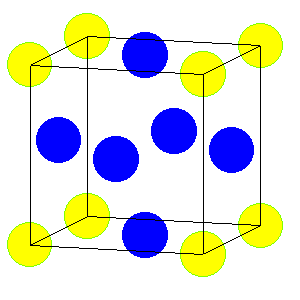 F – гранецентрированная решетка,m – плоскость симметрии,3 – ось симметрии третьего порядка.Вектора прямой и обратной решеткиТак как имеем кубическую решетку, вектора решетки совпадают с векторами прямоугольной системы координат. Отсюда:, ,  – векторы прямой решетки, ,  – параметры обратной решеткиОбъемы прямой и обратной решеток нм – объем прямой решетки нм – объем обратной решетки